Zajęcia korekcyjno- kompensacyjne- 1.03.2020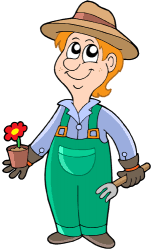 6-latkiTemat: Wiosenne porządki.- doskonalenie kompetencji matematycznych.Słuchanie piosenki „Kwiatki, bratki…”https://www.youtube.com/watch?v=zhvQFI04CX8Dzieci oglądają ilustracje przedstawiające prace ogrodnika- opowiadają co przedstawia każda ilustracja. Zachęcam do podpisania ilustracji w odpowiedniej kolejności od 1 do 4 ( Załącznik numer 1)Rozwiązywanie zagadek o narzędziach ogrodnika:Tym dziwnym pojazdem na jednym kole,wozi ogrodnik narzędzia swoje- TACZKA (Podział wyrazu taczka na głoski)Na patyku zębów rządek,Znają je na pewno dzieci.Służą do równania grządek,I uporządkowania śmieci- GRABIE
(Podział wyrazu grabie na głoski)
Zrobię dołek, zrobię rów,
to usypię kopczyk znów.
Chwyć mnie mocno, oprzyj nogę,
cały ogród skopać mogę.- ŁOPATA(Podział wyrazu łopata na głoski)Dopasowywanie wyrazów do obrazków. (Załącznik nr 2)Załącznik nr 1Ponumeruj w odpowiedniej kolejności.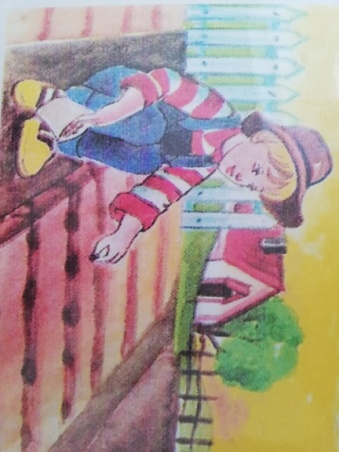 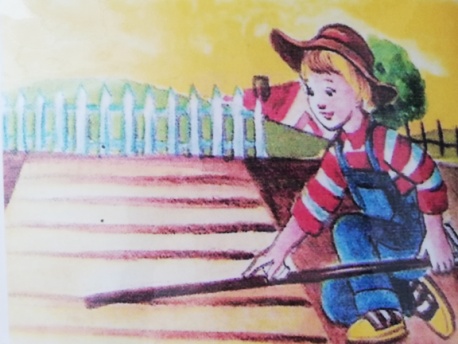 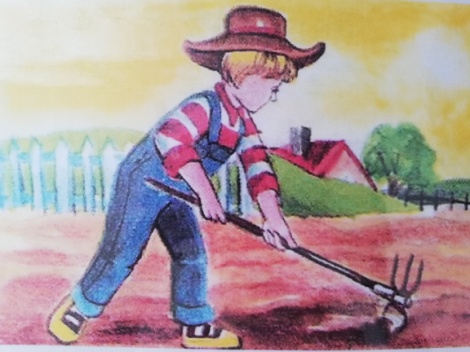 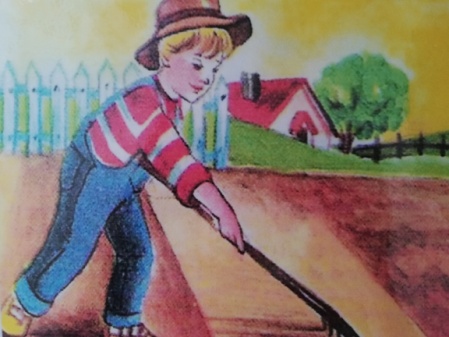 Załącznik nr 2Połącz wyraz z obrazkiem.grabki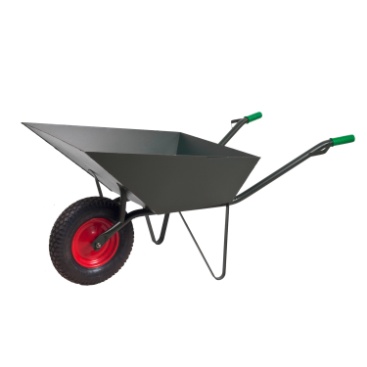 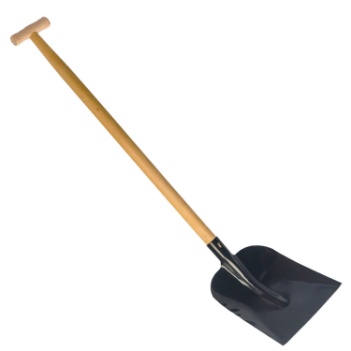 konewka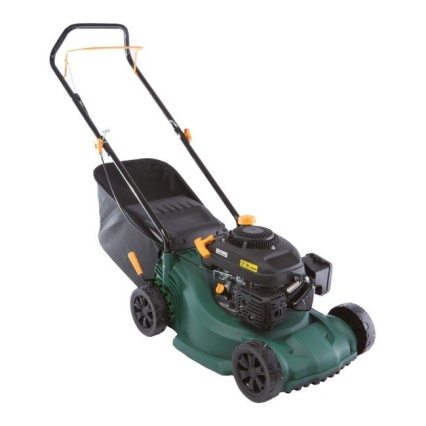 taczka 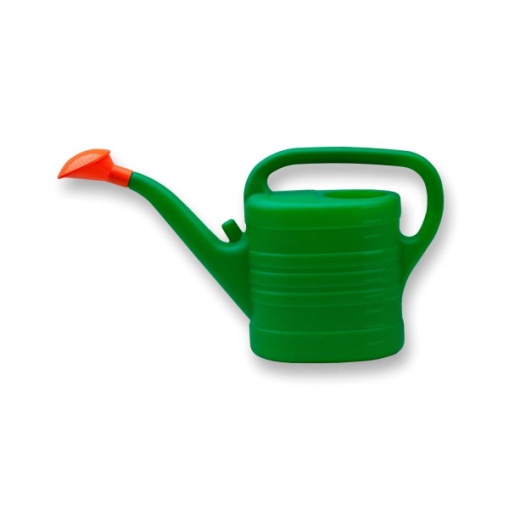 łopata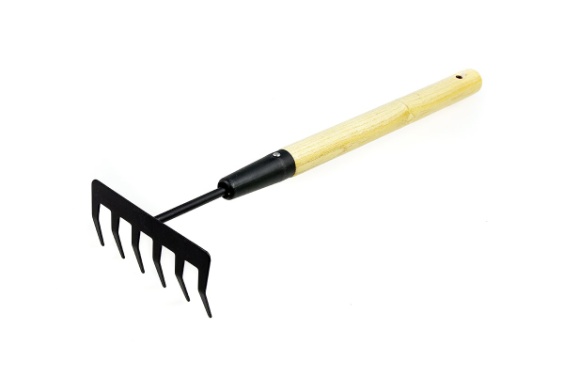 kosiarka